Comité de Normas Técnicas de la OMPI (CWS)Quinta SesiónGinebra, 29 de mayo a 2 de junio de 2017INFORME SOBRE LOS INFORMES TÉCNICOS ANUALES (ATR)Documento preparado por la SecretaríaEl Comité de Normas Técnicas de la OMPI (CWS), en la reanudación de su cuarta sesión, celebrada del 21 al 24 de marzo de 2016, tomó nota de la ponencia presentada por la Oficina Internacional sobre el nuevo Wiki de los informes técnicos anuales (ATR), su estructura y funcionalidad, así como de las estadísticas sobre los ATR presentados correspondientes al año 2014.  El CWS alentó a las oficinas de propiedad industrial (OPI) a participar en la compilación de los ATR correspondientes al año 2015, que se realizó en 2016.A raíz de esa decisión del CWS, la Oficina Internacional envió las circulares C.CWS 68, C.CWS 69 y C.CWS 70, de 25 de abril de 2016, invitando a las OPI a presentar sus ATR sobre actividades de información en materia de patentes, marcas y diseños industriales correspondientes al año 2015.De momento, 23 OPI han respondido a esas circulares, y se han presentado en total 62 ATR correspondientes al año 2015.  Esa cifra pone de manifiesto un aumento en comparación con el número de ATR presentados en la reanudación de la cuarta sesión del CWS (en marzo de 2016, 20 OPI habían presentado un total de 49 ATR correspondientes al año 2014).Con posterioridad a la reanudación de la cuarta sesión del CWS, se presentaron nueve ATR adicionales correspondientes al año 2014, con lo cual el número total de ATR correspondientes al año 2014 publicados en el Wiki de los ATR asciende a 58 y el número de OPI que presentaron sus ATR correspondientes al año 2014 se eleva ahora a 23.  Es posible que después de la presente sesión del CWS también se observe un ligero aumento en el número de ATR correspondientes a 2015 indicado en el párrafo 3 del presente documento.La lista de ATR recibidos figura en el Anexo del presente documento.  Todos los ATR presentados desde 1998 están disponibles en el Wiki de los ATR, en la dirección https://www3.wOPI.int/confluence/display/ATR/Annual+Technical+Reports+Home.Para poner en marcha la próxima compilación de ATR, la Oficina Internacional ha enviado las circulares C.CWS 84, C.CWS 85 y C.CWS 86, de 13 de abril de 2017, en las que invita a las OPI a presentar sus ATR sobre actividades de información en materia de patentes, marcas y diseños industriales correspondientes al año 2016, a más tardar el 18 de agosto de 2017.Se invita al CWS a:tomar nota del contenido del presente documentoalentar a las OPI a que respondan a las circulares mencionadas en el párrafo 6, más arriba, y presenten sus ATR correspondientes al año 2016.[Sigue el Anexo]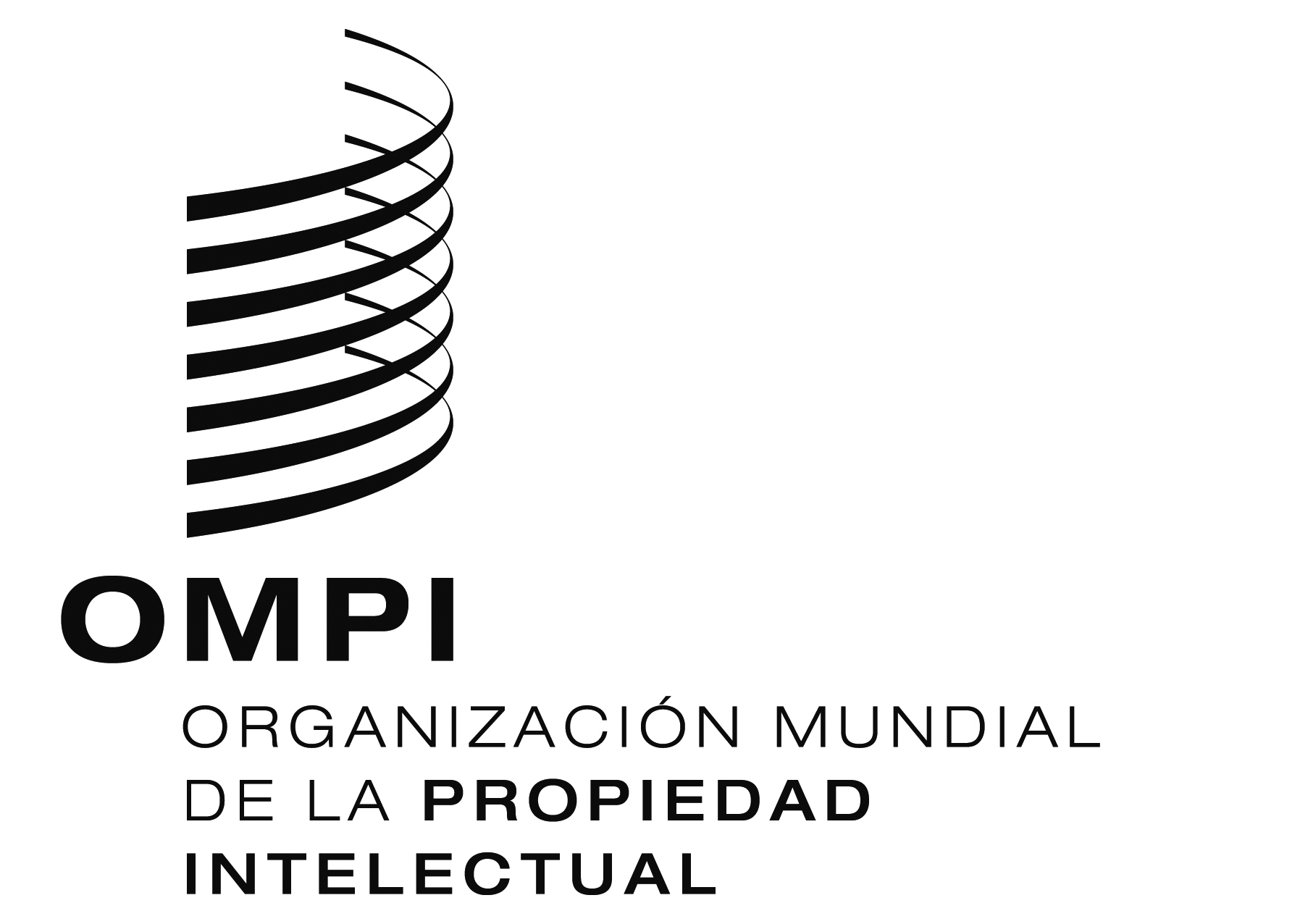 SCWS/5/18    CWS/5/18    CWS/5/18    ORIGINAL:  INGLÉSORIGINAL:  INGLÉSORIGINAL:  INGLÉSFECHA:  20 DE ABRIL DE 2017FECHA:  20 DE ABRIL DE 2017FECHA:  20 DE ABRIL DE 2017